Załącznik nr 5 do regulaminu wprowadzonego zarządzeniem z dnia 13 lipca 2018r.,  nr 12/2018 Dyrektora Ośrodka Rozwoju Edukacji
w Warszawie w sprawie udzielania zamówień publicznych w ORE w Warszawie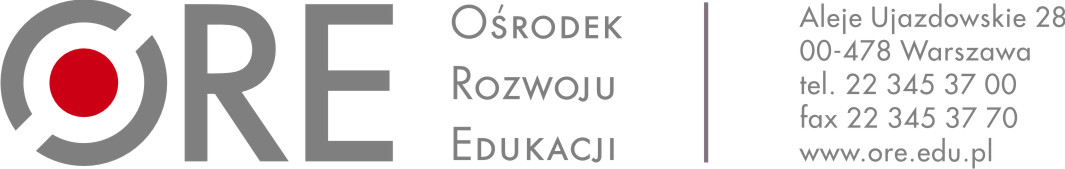 ZAPYTANIE OFERTOWEI. Zamawiający:Ośrodek Rozwoju Edukacji w WarszawieAleje Ujazdowskie 2800-478 Warszawazwraca się do Państwa z zapytaniem ofertowym na:„Usługę serwisu 2 szt. wysokonakładowych drukarko-kopiarek Canon, w tym: 1 szt. czarno-białej Vario Print 110 oraz 1 szt. kolorowej typu Image Runner Advance C5250i”.II. Osoba nadzorująca realizację zamówienia ze strony Zamawiającego:Piotr ChilmonIII. Szczegółowy opis przedmiotu Zamówienia:Usługa serwisu 2 szt. wysokonakładowych drukarko-kopiarek Canon, w tym: 1 szt. czarno-białej Vario Print 110 oraz 1 szt. kolorowej typu Image Runner Advance C5250i.Usługa serwisu obejmuje:regulacje i naprawy niezbędne do zapewnienia prawidłowego funkcjonowania urządzeń,utrzymywania stałej jakości kopii,wymianę uszkodzonych części, które powodują nieprawidłowe funkcjonowanie urządzeń, pomoc telefoniczną z zakresu obsługi urządzeń,dostawy materiałów eksploatacyjnych, w tym fabrycznie nowych, nieużywanych i  nieregenerowanych kompletnych modułów bębnów, tonerów, nośników, fotoreceptorów i innych, z wyłączeniem papieru i zszywek, w dni robocze w ciągu 24 godzin od chwili złożenia zapotrzebowania.Przedmiot zamówienia będzie realizowany zgodnie z Projektem umowy stanowiącymi załącznik nr 2 do zapytania ofertowegoAdresy zainstalowania urządzeń, stany liczników i nr seryjne:IV. Wymagania związane z wykonaniem zamówienia:O udzielenie Zamówienia mogą ubiegać się Wykonawcy, którzy spełniają warunki, dotyczące:posiadania uprawnień do wykonywania określonej działalności lub czynności, jeżeli przepisy prawa nakładają obowiązek ich posiadania;posiada uprawnienia Autoryzowanego Serwisu wystawione przez producenta lub przedstawiciela producenta na Polskę dla urządzeń Canon,sytuacji ekonomicznej i finansowej.V. Miejsce i termin składania ofert:Ofertę na formularzu ofertowym stanowiącym załącznik nr 1 do zapytania ofertowego należy złożyć w Ośrodku Rozwoju Edukacji w Warszawie, Al. Ujazdowskie 28, pok. 201 w formie pisemnej w zamkniętej kopercie oznaczonej danymi Wykonawcy oraz napisem „Serwis 2 szt. wysokonakładowych drukarko-kopiarek Canon” lub skan przesłać pod adres e-mail: piotr.chilmon@ore.edu.plTermin składania ofert: do dnia 5 lutego 2019 r. do godz. 15:00.Oferta powinna być podpisana przez osobę/y uprawnione/ą do reprezentowania Wykonawcy
i złożona na formularzu ofertowym stanowiącym załącznik nr 1 do zapytania ofertowego. Akceptujemy skan dokumentu podpisanego przez osoby uprawnione do reprezentowania Wykonawcy.VI. Kryterium oceny ofert: Przy wyborze oferty najkorzystniejszej Zamawiający będzie stosował następujące kryteria i ich wagi: Ceny brutto za poszczególne rodzaje 100 szt. wydruków należy podać w złotych polskich z dokładnością do dwóch miejsc po przecinku.Ocena punktowa w ramach kryterium zostanie dokonana zgodnie ze wzorem:                                          CnC = ---------------------- x ….. pkt (max. waga w danym kryterium)                                          CbGdzie:C   – liczba punktów przyznanych badanej ofercie w danym kryteriumCn – najniższa cena 100 szt. wydruków w danym kryteriumCb – cena 100 szt. wydruków, badanej oferty w danym kryteriumObliczenia będą zaokrąglone zgodnie z zasadami matematyki z dokładnością do dwóch miejsc po przecinku.Zamawiający wybierze ofertę z największą liczbą punktów, uzyskaną po zsumowaniu liczby punktów przyznanych ofercie w każdym z trzech kryteriów.Uwaga: W razie dodatkowych wyjaśnień i informacji, pytania proszę kierować e-mailem pod adres: piotr.chilmon@ore.edu.pl Zamawiający wybierze ofertę z największą ilością uzyskanych punktów.Uwaga: W razie dodatkowych wyjaśnień i informacji, pytania proszę kierować e-mailem pod adres: piotr.chilmon@ore.edu.pl VII. Oferty złożone po terminie wskazanym w pkt. V nie zostaną rozpatrzone.VIII. Zgodnie z art. 13 ust. 1 i 2 rozporządzenia Parlamentu Europejskiego i Rady (UE) 2016/679 z dnia 27 kwietnia 2016 r. w sprawie ochrony osób fizycznych w związku z przetwarzaniem danych osobowych i w sprawie swobodnego przepływu takich danych oraz uchylenia dyrektywy 95/46/WE (ogólne rozporządzenie o ochronie danych) (Dz. Urz. UE L 119 z 04.05.2016, str. 1), dalej „RODO”, informujemy, że:Administratorem Pani/Pana danych osobowych jest Ośrodek Rozwoju Edukacji w Warszawie 00 478, Aleje Ujazdowskie 28;Kontakt z inspektorem Ochrony Danych w Ośrodku Rozwoju Edukacji – iod@ore.edu.pl;Pani/Pana dane osobowe przetwarzane będą na podstawie art. 6 ust. 1 lit. c RODO w celu związanym z postępowaniem o udzielenie zamówienia publicznego na „Serwis 2 szt. wysokonakładowych drukarko-kopiarek Canon”, prowadzonym w trybie zapytania ofertowego;Odbiorcami Pani/Pana danych osobowych mogą być osoby lub podmioty, którym udostępniona zostanie dokumentacja postępowania w oparciu o art. 8 oraz art. 96 ust. 3 ustawy z dnia 29 stycznia 2004 r. – Prawo zamówień publicznych (Dz.U. z 2018 r. poz. 1986 z późn. zm.) dalej „ustawa Pzp”, podmioty upoważnione na podstawie przepisów prawa, a także podmioty świadczące usługi na rzecz administratora.Pani/Pana dane osobowe będą przechowywane, zgodnie z art. 97 ust. 1 ustawy Pzp, przez okres 4 lat od dnia zakończenia postępowania o udzielenie zamówienia, a jeżeli czas trwania umowy przekracza 4 lata, okres przechowywania obejmuje cały czas trwania umowy.Podanie danych osobowych jest dobrowolne, jednak niezbędne w celu wzięcia udziału w postępowaniu o udzielenie zamówienia publicznego.W odniesieniu do Pani/Pana danych osobowych decyzje nie będą podejmowane w sposób zautomatyzowany, ani nie będą one profilowane.Posiada Pani/Pan prawo dostępu do danych osobowych Pani/Pana dotyczących, prawo do sprostowania, prawo żądania od administratora ograniczenia przetwarzania danych osobowych a także prawo do wniesienia skargi do Prezesa Urzędu Ochrony Danych Osobowych, gdy uzna Pani/Pan, że przetwarzanie danych osobowych Pani/Pana dotyczących narusza przepisy RODO.IX. Zamawiający na każdym etapie postępowania zastrzega możliwość unieważnienia postępowania bez podania przyczyny.sporządził: ………………………………..……………………………….(data, podpis, pieczątka)sprawdził:……………………………………………………………………	      (kierownik komórki organizacyjnej/data, podpis, pieczątka)Warszawa, ………………….. miejscowość, data..…………………………………………………………………Zatwierdzenie Kierownika Zamawiającego lub osoby upoważnionej (podpis, pieczątka)Załączniki:Formularz ofertowyProjekt umowyZałącznik nr 1 do zapytania ofertowegoFORMULARZ OFERTOWYPieczątka WykonawcyOFERTANazwa Wykonawcy (wykonawców występujących wspólnie):…......................................................................................................................................Adres: …..........................................................................................................................TEL. …......…………….............………………………………………………. REGON: …………………….............…………………………………………NIP: …………………………………….............………………………………Adres e-mail do korespondencji: ……………………@....................................................W odpowiedzi na zapytanie ofertowe na „Serwis 2 szt. wysokonakładowych drukarko-kopiarek Canon” oferujemy wykonanie przedmiotu zamówienia zgodnie z warunkami i terminami ujętymi w treści zapytania poniższe ceny:Cena netto 100 szt. wydruków A4 na urządzeniu czarno-białym Canon VarioPrint 110: ……..……..…… zł.Słownie netto: ...............................................................................................................Cena brutto 100 szt. wydruków A4 na urządzeniu czarno-białym Canon VarioPrint 110: …………..…… zł.Słownie brutto: ..............................................................................................................Cena netto 100 szt. wydruków kolorowych A4 na urządzeniu Runner Advance C5250i ………….………zł.Słownie netto: ...............................................................................................................Cena brutto 100 szt. wydruków kolorowych A4 na urządzeniu Runner Advance C5250i ………….………zł.Słownie brutto: ..............................................................................................................Cena netto 100 szt. wydruków czarno-białych A4 na urządzeniu Runner Advance C5250i …………… zł.słownie netto: ...................................................................................................................Cena brutto 100 szt. wydruków czarno-białych A4 na urządzeniu Runner Advance C5250i …………… zł.słownie brutto: ..................................................................................................................Ceny za poszczególne rodzaje 100 szt. wydruków należy podać w złotych polskich z dokładnością do dwóch miejsc po przecinku.Oświadczamy, że: zapoznaliśmy się z zapisami Zapytania ofertowego i nie wnosimy do niego żadnych zastrzeżeń; akceptujemy przekazany przez Zamawiającego opis przedmiotu zamówienia, zawarty w pkt. III Zapytania ofertowego;uzyskaliśmy konieczne informacje i wyjaśnienia do przygotowania oferty; uważamy się związani niniejszą ofertą na czas 30 dni od terminu składania ofert określonego
w Zapytaniu ofertowym; wypełniłem obowiązki informacyjne przewidziane w art. 13 lub art. 14 RODO wobec osób fizycznych, od których dane osobowe bezpośrednio lub pośrednio pozyskałem w celu ubiegania się o udzielenie zamówienia publicznego w niniejszym postępowaniu.spełniamy wymagania związane z wykonaniem zamówienia zawarte w pkt. IV zapytania ofertowego.Zobowiązujemy się do: realizacji przedmiotu zamówienia z należytą starannością w rozumieniu Kodeksu Cywilnego i zgodnie z Zapytaniem ofertowym,wykonania zamówienia w terminie wskazanym w zapytaniu ofertowym.			………………………….                                        (miejscowość i data)__________________________(Podpis osoby lub osób uprawnionych do reprezentowania Wykonawcy)Typ urządzeniaNr seryjnyStan licznikówna dzień 27.12.2018 r.Adres instalacji urządzeniaCanon VarioPrint 110698009803Czarny suma: 1 019 28200-478 Warszawa, Al. Ujazdowskie 28Canon image Runner Advance C5250iJMN36707Czarny A3:     1 540Czarny A4: 136 503Kolor A3:        6 082Kolor A4:    632 97900-478 Warszawa, Al. Ujazdowskie 28NrNazwa kryteriummax. waga w danym kryterium 1)Cena 100 szt. wydruków A4 na urządzeniu czarno-białym Canon VarioPrint 11040 pkt2)Cena 100 szt. wydruków kolorowych A4 na urządzeniu Runner Advance C5250i50 pkt3)Cena 100 szt. wydruków czarno-białych A4 na urządzeniu Runner Advance C5250i10 pkt